ФЕДЕРАЛЬНОЕ АГЕНТСТВО ЖЕЛЕЗНОДОРОЖНОГО ТРАНСПОРТА Федеральное государственное бюджетное образовательное учреждение высшего профессионального образования«Петербургский государственный университет путей сообщения Императора Александра I»(ФГБОУ ВПО ПГУПС)Кафедра «Менеджмент и маркетинг»РАБОЧАЯ ПРОГРАММАдисциплины«СОВРЕМЕННЫЕ ПРОБЛЕМЫ МЕНЕДЖМЕНТА» (Б1.В.ДВ.1.1)для направления38.04.02 «Менеджмент» по магистерскимпрограммам«Финансовый менеджмент»«Маркетинг»форма обучения – очная, заочная«Логистика»форма обучения – очнаяСанкт-Петербург2019ЛИСТ СОГЛАСОВАНИЙ 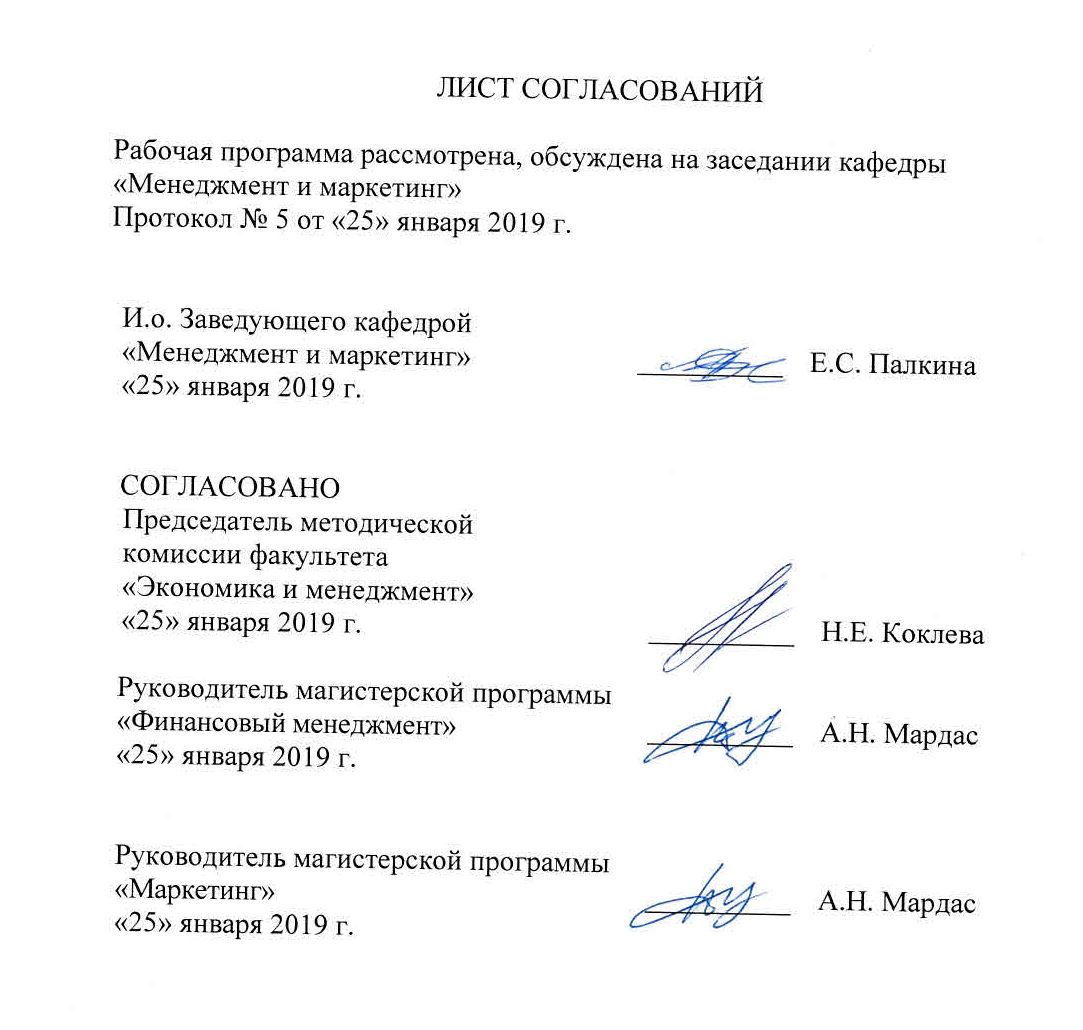 Рабочая программа рассмотрена, обсуждена на заседании кафедры «Менеджмент и маркетинг»Протокол №5 от «25» января 2019 г.1. Цели и задачи дисциплиныРабочая программа составлена в соответствии с ФГОС ВО, утвержденным «30» марта 2015 г., приказ № 322 по направлению 38.04.02 «Менеджмент», по дисциплине «Современные проблемы менеджмента».Целью изучения дисциплины является формирование компетенций, указанных в разделе 2 рабочей программы.Для достижения поставленной цели решаются следующие задачи:- приобретение знаний, указанных в разделе 2 рабочей программы; - приобретение умений, указанных в разделе 2 рабочей программы;- приобретение навыков, указанных в разделе 2 рабочей программы.2. Перечень планируемых результатов обучения по дисциплине, соотнесенных с планируемыми результатами освоения основной профессиональной образовательной программыПланируемыми результатами обучения по дисциплине являются: приобретение знаний, умений, навыков и/или опыта деятельности.В результате освоения дисциплины обучающийся должен:ЗНАТЬ:основные тенденции развития современного менеджмента;природу лидерства и возможности его реализации;способы преобразования организационной культуры, принципы проектирования конкурентоспособных организаций, пути преодоления иерархических и бюрократических барьеров на пути к сотрудничеству;новые тенденции в карьере и мотивации персонала, особенности коммуникаций в турбулентных условиях внешней среды;методы проведения организационных преобразования и инструменты повышения эффективности деятельности организаций.УМЕТЬ:действовать  в нестандартных ситуациях;нести социальную и этическую ответственность за принимаемые решения;находить и применять современные инструменты и методы управления организациями.ВЛАДЕТЬ:навыками саморазвития, использования своего творческого потенциала и потенциала сотрудников организации для повышения эффективности ее деятельности;навыками преобразования и развития организаций.Изучение дисциплины направлено на формирование следующих общекультурных компетенций (ОК):способностью к абстрактному мышлению, анализу, синтезу (ОК-1);готовностью действовать в нестандартных ситуациях, нести социальную и этическую ответственность за принятые решения (ОК-2);готовностью к саморазвитию, самоорганизации, использованию творческого потенциала (ОК-3).Область профессиональной деятельности обучающихся, освоивших данную дисциплину, приведена в п. 2.1 ОПОП.Объекты профессиональной деятельности обучающихся, освоивших данную дисциплину, приведены в п. 2.2 ОПОП.3. Место дисциплины в структуре основной профессиональной образовательной программыДисциплина «Современные проблемы менеджмента» (Б1.В.ДВ.1.1)относится к базовой части и является дисциплиной по выбору обучающегося.4. Объем дисциплины и виды учебной работыДля очной формы обучения: Для заочной формы обучения:5. Содержание и структура дисциплины5.1 Содержание дисциплины5.2 Разделы дисциплины и виды занятийДля очной формы обучения: Для заочной формы обучения: 6. Перечень учебно-методического обеспечения для самостоятельной работы обучающихся по дисциплине7. Фонд оценочных средств для проведения текущего контроля успеваемости и промежуточной аттестации обучающихся по дисциплинеФонд оценочных средств по дисциплине является неотъемлемой частью рабочей программы и представлен отдельным документом, рассмотренным на заседании кафедры и утвержденным заведующим кафедрой.8. Перечень основной и дополнительной учебной литературы, нормативно-правовой документации и других изданий, необходимых для освоения дисциплины8.1 Перечень основной учебной литературы, необходимой для освоения дисциплиныФаррахов А.Г. Теория менеджмента. – М.: Инфра-М, 2014. – 272 с. – 50     экз.Латфуллин, Г. А. Теория менеджмента: учебник. - Москва; Санкт-Петербург; Нижний Новгород: Питер, 2014. - 458 с. – 72 экз.Гончаров А. И. Основы управления. – СПб.:  ПГУПС. 2014.  – 62 с. – 100 с.Резник С. Д. Управление изменениями. – М.: Инфра-М, 2014. - 381 с. - 20 экз.Блинов А. О. Управление изменениями. – М.: Дашков и К°, 2015. - 303 с. – 15 экз.Никитина Л.М. –Корпоративная социальная ответственность. - Ростов-на-Дону:Феникс 2015. -  445 с. – 50 экз.Малюк В.И. Современные проблемы менеджмента. Учебное пособие для бакалавриата и магистратуры. – М.: Издательство Юрайт, 2019. – 195 с. Режим доступа: https://biblio-online.ru/viewer/sovremennye-problemy-menedzhmenta-438122#page/28.2 Перечень дополнительной учебной литературы, необходимой для освоения дисциплины1.	Шепель В.М. Эффективный менеджмент: мыслить по-русски. – М.: Финансы и статистика, 2014. - 384 с. Режим доступа: https://e.lanbook.com/reader/book/69218/#12.	Богатко А.Н. Методология высокоточного управления сбалансированным развитием корпоративных структур. – М.: Финансы и статистика, 2014. -  208 с. Режим доступа: https://e.lanbook.com/reader/book/53725/#13.	Набиев Р.А. Локтева Т.Ф. Вахромов Е.Н. Менеджмент. Практикум. Учебное пособие. – М.: Финансы и статистика. – 2014. 144 с. Режим доступа: https://e.lanbook.com/reader/book/69193/#14.	Ефимов В.В. Основы бережливого производства: учебное пособие. – Ульяновск: УлГТУ, 2011. – 160 с. /http://window.edu.ru/resourse/563/74563.5.	Макаренко О.Г., Лазарев В.Н. Креативный менеджмент. – Ульяновск: УлГТУ, 2011. – 154 с. /http://window.edu.ru/resourse/267/77267.6. Пушных В.А. Межкультурный менеджмент: учебное пособие. – Томск: Изд-во Томского политехнического университета, 2011. – 180 с./http://window.edu.ru/resourse/642/75642.7. Коваленко Б.Б. Основы менеджмента: учебное пособие. – СПб.: НИУ ИТМО; ИХиБТ, 2013. – 76 с./http://window.edu.ru/resourse/251/80251.8. Сизикин А.Ю. Теория и методология самооценки менеджмента качества организаций и предприятий: монография. – Тамбов: Изд-во ФГБОУ ВПО «ТГТУ», 2012. - 300 с./http://window.edu.ru/resourse/240/80240.9. Иванов Н.И. [и др.] Производственный менеджмент: учебник.- М.: Юрайт, 2015. – 574 с. – 40 экз.10. Казанская Л.Ф. Аналитические методы стратегического управления организацией: учебное пособие. – СПб.: ФГБОУ ВО ПГУПС, 2017. – 53 с. Режим доступа: https://e.lanbook.com/reader/book/111719/#111. Попов С.А. Актуальный стратегический менеджмент. Видение – цели – изменения: учебно-практическое пособие. – М.: Издательство Юрайт, 2019. – 448 с. Режим доступа: https://biblio-online.ru/viewer/aktualnyy-strategicheskiy-menedzhment-videnie-celi-izmeneniya-431117#page/112. Красильников С.А. Менеджмент. Управление холдингом: учеб.пособие для бакалавриата и магистратуры. –М.: Издательство Юрайт, 2019. – 169 с. Режим доступа: https://biblio-online.ru/viewer/menedzhment-upravlenie-holdingom-437072#page/113. Абрамов В.С., Абрамов С.В. Стратегический менеджмент. В 2 ч. Часть 1. Сущность и содержание. – М.: Издательство Юрайт, 2019. – 270 с. Режим доступа: https://biblio-online.ru/viewer/strategicheskiy-menedzhment-v-2-ch-chast-1-suschnost-i-soderzhanie-433585#page/214. Абрамов В.С., Абрамов С.В. Стратегический менеджмент. В 2 ч. Часть 2. Функциональные стратегии. – М.: Издательство Юрайт, 2019. – 246 с. Режим доступа: https://biblio-online.ru/viewer/strategicheskiy-menedzhment-v-2-ch-chast-2-funkcionalnye-strategii-434211#page/215. Попов С.А. Стратегический менеджмент: актуальный курс. – М.: Издательство Юрайт, 2019. – 463 с. Режим доступа: https://biblio-online.ru/viewer/strategicheskiy-menedzhment-aktualnyy-kurs-432129#page/28.3 Перечень нормативно-правовой документации, необходимой для освоения дисциплиныПри освоении данной дисциплины нормативно-правовая документация не используется.8.4 Другие издания, необходимые для освоения дисциплиныМельникова Л.Р. Сборник задач по менеджменту: Методические указания. – СПб.: НИУ ИТМО, 2012. – 40 с. /http://window.edu.ru/resourse/003/79003.9. Перечень ресурсов информационно-телекоммуникационной сети «Интернет», необходимых для освоения дисциплиныАдминистративно-управленческий портал AUP.RU: библиотека. Режим доступа: http://www.aup.ru/library/.Сайт библиотеки ПГУПС. Режим доступа:http://www.library.pgups.ru/Бесплатная электронная библиотека онлайн "Единое окно к образовательным ресурсам" [Электронный ресурс]. Режим доступа: http://window.edu.ruЭлектронная библиотека экономической и деловой литературы [Электронный ресурс]. Режим доступа: http://www.aup.ru/library/Журнал «Генеральный директор»: архив номеров. Режим доступа: http://www.gd.ru/article/numbers/view/.Ресурсы Института научной информации по общественным наукам Российской академии наук (ИНИОН РАН) Режим доступа: http://www.inion.ru/. Научная электронная библиотека. Режим доступа: http://elibrary.ru/   Университетская информационная система Россия. Режим доступа: http://www.cir.ru/index.jspЦентральная пресса России. Режим доступа: http://www.ivis.ru/ Менеджмент в России и за рубежом. Режим доступа: http://www.mevriz.ru/Эксперт. Режим доступа: http://expert.ru/Секрет фирмы.  Режим доступа: http://sf.ru/Пульт управления.   Режим доступа:  http://pult.gudok.ru/Российский журнал менеджмента. Режим доступа: http://rjm.ru/HarvardBusinessReview Россия. Режим доступа: http://hbr-russia.ru/Официальный сайт российского союза промышленников и предпринимателей. Режим доступа: http://rspp.ruОфициальный сайт Ассоциации менеджеров России Режим доступа: http://www.amr.ru/10. Методические указания для обучающихся по освоению дисциплиныПорядок изучения дисциплины следующий:Освоение разделов дисциплины производится в порядке, приведенном в разделе 5 «Содержание и структура дисциплины». Обучающийся должен освоить все разделы дисциплины с помощью учебно-методического обеспечения, приведенного в разделах 6, 8 и 9 рабочей программы. Для формирования компетенций обучающийся должен представить выполненные типовые контрольные задания или иные материалы, необходимые для оценки знаний, умений, навыков и (или) опыта деятельности, предусмотренные текущим контролем (см. фонд оценочных средств по дисциплине).По итогам текущего контроля по дисциплине, обучающийся должен пройти промежуточную аттестацию (см. фонд оценочных средств по дисциплине).11. Перечень информационных технологий, используемых при осуществлении образовательного процесса по дисциплине, включая перечень программного обеспечения и информационных справочных системПеречень информационных технологий, используемых при осуществлении образовательного процесса по дисциплине:технические средства (компьютерная техника, наборы демонстрационного оборудования);методы обучения с использованием информационных технологий(демонстрация мультимедийныхматериалов);электронная информационно-образовательная среда Петербургского государственного университета путей сообщения Императора Александра I [Электронный ресурс]. Режим доступа:  http://sdo.pgups.ru; программное обеспечение:Microsoft Windows 7;MicrosoftOfficeProfessional 2013. 12. Описание материально-технической базы, необходимой для осуществления образовательного процесса по дисциплинеМатериально-техническая база, необходимая для осуществления образовательного процесса по дисциплине включает в свой состав специальные помещения:учебные аудитории для проведения занятий лекционного типа, занятий семинарского типа, курсового проектирования, групповых и индивидуальных консультаций, текущего контроля и промежуточной аттестации, помещения для самостоятельной работы;помещения для хранения и профилактического обслуживания технических средств обучения. Специальные помещения    укомплектованы средствами обучения, служащими для представления учебной информации большой аудитории.Для проведения занятий лекционного типа предлагаются наборы демонстрационного оборудования и учебно-наглядных пособий, хранящиеся на электронных носителях и обеспечивающие тематические иллюстрации, соответствующие рабочим программам дисциплин.Помещения для самостоятельной работы обучающихся оснащены компьютерной техникой с возможностью подключения к сети «Интернет» и обеспечением доступа в электронную информационно-образовательную среду организации.Число посадочных мест в лекционной аудитории больше либо равно списочному составу потока, а в аудитории для практических занятий (семинаров) – списочному составу группы обучающихся. Для проведения  практических занятий  помещения должны  быть оснащены компьютерной техникой с установленным программным  обеспечением согласно п.11 рабочей  программы.И.о. заведующего кафедрой «Менеджмент и маркетинг»__________Е.С. Палкина«25» января 2019 г.СОГЛАСОВАНО__________Н.Е. КоклеваРуководитель магистерской программы«Финансовый менеджмент», «Маркетинг»__________А.Н. МардасВид учебной работыВсего часовСеместрВид учебной работыВсего часов1Контактная работа (по видам учебных занятий)В том числе:лекции (Л)практические занятия (ПЗ)лабораторные работы (ЛР)281414-281414-Самостоятельная работа (СРС) (всего)7171Контроль99Форма контроля знанийЗачет (З)ЗОбщая трудоемкость: час / з.е.108/3108/3Вид учебной работыВсего часовКурсВид учебной работыВсего часов1Контактная работа (по видам учебных занятий)В том числе:лекции (Л)практические занятия (ПЗ)лабораторные работы (ЛР)1046-1046-Самостоятельная работа (СРС) (всего)5858Контроль44Форма контроля знанийЗачет (З)ЗОбщая трудоемкость: час / з.е.72/272/2№ п/пНаименование раздела дисциплиныСодержание раздела1Новая парадигма менеджментаПереход от менеджмента индустриальной эпохи к новой модели управления. Влияние международных социальных и экономических изменений на менеджмент. Разрушение границ между отраслями. Изменение поведения потребителей. Изменение установок и убеждений работников. Поликультурность современного мира. Многообразная рабочая сила. Ценность многообразия. Формирование адекватной новым условиям организационной культуры. Кросскультурное управление. Обучение поведению в условиях многообразия. «Очеловечивание» организаций. Глобализация и международный менеджмент. Глобальные цепи поставок. Международная бизнес-среда. Политический риск и нестабильность. Антикризисный менеджмент. Международная конкуренция. Интернационализация менеджмента. Роль транснациональных корпораций. Стратегические альянсы. Аутсорсинг. Управление знаниями и обучающая организация.  П.Друкер о задачах менеджмента в ХХI веке. Новые требования к менеджерам. Соотношение поведенческих, личностных  и функциональных характеристик современного менеджера. Формирование способности управлять разнообразием. Социальная ответственность бизнеса. Ценностно-ориентированный менеджмент и его влияние на изменение организационной культуры. Гражданство бизнеса и устойчивое развитие.2Лидерство в эпоху переменПрирода лидерства. Новые вызовы лидерству. Поведенческие и ситуационные подходы к лидерству. Лидерство, основанное на видении. Харизматическое и визионерское лидерство. Трансформационное лидерство. Власть и влияние. Обслуживающее лидерство. Моральное лидерство. Инновационное лидерство. Лидеры межфункциональных команд. Концепция распределенного лидерства. 3Проектирование эффективных организацийПринципы проектирования организаций. Факторы, влияющие на организационную структуру: соответствие стратегии, отражение внешней среды, соответствие технологии. Вертикальная организационная структура. Департаментализация. Способы горизонтальной координации. Проектирование адаптивных организаций. Механизмы интеграции. Формализованные организационные процессы. Неформальные процессы и роли. Формализованные роли и структуры. Рабочие группы, команды и проектное управление. «Сплющивание» организаций. Стратегическое партнерство. Альянсы. Организационная культура и проектирование организаций. Преодоление иерархических и бюрократических барьеров на пути к сотрудничеству. Адаптивная культура. Реинжиниринг организаций.4Мотивация в современных условияхМотивация в современных условиях. Наделение полномочиями. Новые тенденции в карьере. «Поколение миллениума»: поиск нетрадиционных инструментов мотивации. Вовлечение сотрудников в достижение  результатов. Стимулирование производительности и предприимчивости. Управление инновационным потенциалом сотрудников. Вдохновение сотрудников на инновации. Поощрение сотрудничества. сотрудникам смело высказывать и поддерживать творческие идеи. Приверженность справедливости. Укрепление этических норм. Мотивация сотрудников через реакцию потребителей.5Управление организационными коммуникациями и работа в командахКоммуникации в турбулентных условиях. Открытые коммуникации. Коммуникации в кризисных ситуациях. Преодоление коммуникационных барьеров. Типы команд. Классификация команд по П. Друкеру. Модель эффективной командной работы. Стадии развития команды. Сплоченность команды. Командные нормы. Эффективность работы в командах. Создание эффективных команд.6Современные инструменты повышения эффективности и производительностиДвижущие силы изменений. Осуществление изменений. Сопротивление изменениям. Тактики осуществления изменений. Методы организационных преобразований. Формирование инновационной культуры организации. Особенности управления венчурной организацией. Базовая управленческая парадигма: баланс интересов заинтересованных сторон, соотношение «конкуренция – сотрудничество», корпоративные ценности.  Организация как цепочка создания ценности. Операционный менеджмент и конкурентная стратегия. Управление качеством: комплексный подход. TQM. «Бережливое производство» и производительность. Современные методы измерения и повышения производительности. «Шесть сигм» как модель вовлечения персонала в процесс улучшений. Система сбалансированных показателей  как инструмент повышения эффективности деятельности организации.№ п/пНаименование раздела дисциплиныЛПЗЛРСРС1Новая парадигма менеджмента22-122Лидерство в эпоху перемен22-123Проектирование эффективных организаций22-124Мотивация в современных условиях22-125Управление организационными коммуникациями и работа в командах22-126Современные инструменты повышения эффективности и производительности44-13ИтогоИтого1414-71№ п/пНаименование раздела дисциплиныЛПЗЛРСРС1Новая парадигма менеджмента22-102Лидерство в эпоху перемен--103Проектирование эффективных организаций2-104Мотивация в современных условиях--85Управление организационными коммуникациями и работа в командах--86Современные инструменты повышения эффективности и производительности22-12ИтогоИтого46-58№п/пНаименование раздела дисциплиныПеречень учебно-методического обеспечения1Новая парадигма менеджментаФаррахов А.Г. Теория менеджмента. – М.: Инфра-М, 2014. – 272 с. – 50     экз.Латфуллин, Г. А. Теория менеджмента: учебник. - Москва; Санкт-Петербург; Нижний Новгород: Питер, 2014. - 458 с. – 72 экз.Гончаров А. И. Основы управления. – СПб.:  ПГУПС. 2014.  – 62 с. – 100 с.Резник С. Д. Управление изменениями. – М.: Инфра-М, 2014. - 381 с. - 20 экз.Блинов А. О. Управление изменениями. – М.: Дашков и К°, 2015. - 303 с. – 15 экз.Никитина Л.М. –Корпоративная социальная ответственность. - Ростов-на-Дону:Феникс 2015. -  445 с. – 50 экз.Малюк В.И. Современные проблемы менеджмента. Учебное пособие для бакалавриата и магистратуры. – М.: Издательство Юрайт, 2019. – 195 с. Режим доступа: https://biblio-online.ru/viewer/sovremennye-problemy-menedzhmenta-438122#page/2Шепель В.М. Эффективный менеджмент: мыслить по-русски. – М.: Финансы и статистика, 2014. - 384 с. Режим доступа: https://e.lanbook.com/reader/book/69218/#1Богатко А.Н. Методология высокоточного управления сбалансированным развитием корпоративных структур. – М.: Финансы и статистика, 2014. -  208 с. Режим доступа: https://e.lanbook.com/reader/book/53725/#1Набиев Р.А. Локтева Т.Ф. Вахромов Е.Н. Менеджмент. Практикум. Учебное пособие. – М.: Финансы и статистика. – 2014. 144 с. Режим доступа: https://e.lanbook.com/reader/book/69193/#1Ефимов В.В. Основы бережливого производства: учебное пособие. – Ульяновск: УлГТУ, 2011. – 160 с. /http://window.edu.ru/resourse/563/74563.Макаренко О.Г., Лазарев В.Н. Креативный менеджмент. – Ульяновск: УлГТУ, 2011. – 154 с. /http://window.edu.ru/resourse/267/77267.Пушных В.А. Межкультурный менеджмент: учебное пособие. – Томск: Изд-во Томского политехнического университета, 2011. – 180 с./http://window.edu.ru/resourse/642/75642.Коваленко Б.Б. Основы менеджмента: учебное пособие. – СПб.: НИУ ИТМО; ИХиБТ, 2013. – 76 с./http://window.edu.ru/resourse/251/80251.Сизикин А.Ю. Теория и методология самооценки менеджмента качества организаций и предприятий: монография. – Тамбов: Изд-во ФГБОУ ВПО «ТГТУ», 2012. - 300 с./http://window.edu.ru/resourse/240/80240.Иванов Н.И. [и др.] Производственный менеджмент: учебник.- М.: Юрайт, 2015. – 574 с. – 40 экз.Казанская Л.Ф. Аналитические методы стратегического управления организацией: учебное пособие. – СПб.: ФГБОУ ВО ПГУПС, 2017. – 53 с. Режим доступа: https://e.lanbook.com/reader/book/111719/#1Попов С.А. Актуальный стратегический менеджмент. Видение – цели – изменения: учебно-практическое пособие. – М.: Издательство Юрайт, 2019. – 448 с. Режим доступа: https://biblio-online.ru/viewer/aktualnyy-strategicheskiy-menedzhment-videnie-celi-izmeneniya-431117#page/1Красильников С.А. Менеджмент. Управление холдингом: учеб.пособие для бакалавриата и магистратуры. –М.: Издательство Юрайт, 2019. – 169 с. Режим доступа: https://biblio-online.ru/viewer/menedzhment-upravlenie-holdingom-437072#page/1Абрамов В.С., Абрамов С.В. Стратегический менеджмент. В 2 ч. Часть 1. Сущность и содержание. – М.: Издательство Юрайт, 2019. – 270 с. Режим доступа: https://biblio-online.ru/viewer/strategicheskiy-menedzhment-v-2-ch-chast-1-suschnost-i-soderzhanie-433585#page/2Абрамов В.С., Абрамов С.В. Стратегический менеджмент. В 2 ч. Часть 2. Функциональные стратегии. – М.: Издательство Юрайт, 2019. – 246 с. Режим доступа: https://biblio-online.ru/viewer/strategicheskiy-menedzhment-v-2-ch-chast-2-funkcionalnye-strategii-434211#page/2Попов С.А. Стратегический менеджмент: актуальный курс. – М.: Издательство Юрайт, 2019. – 463 с. Режим доступа: https://biblio-online.ru/viewer/strategicheskiy-menedzhment-aktualnyy-kurs-432129#page/22Лидерство в эпоху переменФаррахов А.Г. Теория менеджмента. – М.: Инфра-М, 2014. – 272 с. – 50     экз.Латфуллин, Г. А. Теория менеджмента: учебник. - Москва; Санкт-Петербург; Нижний Новгород: Питер, 2014. - 458 с. – 72 экз.Гончаров А. И. Основы управления. – СПб.:  ПГУПС. 2014.  – 62 с. – 100 с.Резник С. Д. Управление изменениями. – М.: Инфра-М, 2014. - 381 с. - 20 экз.Блинов А. О. Управление изменениями. – М.: Дашков и К°, 2015. - 303 с. – 15 экз.Шепель В.М. Эффективный менеджмент: мыслить по-русски. – М.: Финансы и статистика, 2014. - 384 с. Режим доступа: https://e.lanbook.com/reader/book/69218/#1Набиев Р.А. Локтева Т.Ф. Вахромов Е.Н. Менеджмент. Практикум. Учебное пособие. – М.: Финансы и статистика. – 2014. 144 с. Режим доступа: https://e.lanbook.com/reader/book/69193/#1Макаренко О.Г., Лазарев В.Н. Креативный менеджмент. – Ульяновск: УлГТУ, 2011. – 154 с. /http://window.edu.ru/resourse/267/77267.Пушных В.А. Межкультурный менеджмент: учебное пособие. – Томск: Изд-во Томского политехнического университета, 2011. – 180 с./http://window.edu.ru/resourse/642/75642.Коваленко Б.Б. Основы менеджмента: учебное пособие. – СПб.: НИУ ИТМО; ИХиБТ, 2013. – 76 с./http://window.edu.ru/resourse/251/80251.Сизикин А.Ю. Теория и методология самооценки менеджмента качества организаций и предприятий: монография. – Тамбов: Изд-во ФГБОУ ВПО «ТГТУ», 2012. - 300 с./http://window.edu.ru/resourse/240/80240.Иванов Н.И. [и др.] Производственный менеджмент: учебник.- М.: Юрайт, 2015. – 574 с. – 40 экз.Казанская Л.Ф. Аналитические методы стратегического управления организацией: учебное пособие. – СПб.: ФГБОУ ВО ПГУПС, 2017. – 53 с. Режим доступа: https://e.lanbook.com/reader/book/111719/#13Проектирование эффективных организацийФаррахов А.Г. Теория менеджмента. – М.: Инфра-М, 2014. – 272 с. – 50     экз.Латфуллин, Г. А. Теория менеджмента: учебник. - Москва; Санкт-Петербург; Нижний Новгород: Питер, 2014. - 458 с. – 72 экз.Гончаров А. И. Основы управления. – СПб.:  ПГУПС. 2014.  – 62 с. – 100 с.Никитина Л.М. –Корпоративная социальная ответственность. - Ростов-на-Дону:Феникс 2015. -  445 с. – 50 экз.Шепель В.М. Эффективный менеджмент: мыслить по-русски. – М.: Финансы и статистика, 2014. - 384 с. Режим доступа: https://e.lanbook.com/reader/book/69218/#1Богатко А.Н. Методология высокоточного управления сбалансированным развитием корпоративных структур. – М.: Финансы и статистика, 2014. -  208 с. Режим доступа: https://e.lanbook.com/reader/book/53725/#1Набиев Р.А. Локтева Т.Ф. Вахромов Е.Н. Менеджмент. Практикум. Учебное пособие. – М.: Финансы и статистика. – 2014. 144 с. Режим доступа: https://e.lanbook.com/reader/book/69193/#1Ефимов В.В. Основы бережливого производства: учебное пособие. – Ульяновск: УлГТУ, 2011. – 160 с. /http://window.edu.ru/resourse/563/74563.Макаренко О.Г., Лазарев В.Н. Креативный менеджмент. – Ульяновск: УлГТУ, 2011. – 154 с. /http://window.edu.ru/resourse/267/77267.Пушных В.А. Межкультурный менеджмент: учебное пособие. – Томск: Изд-во Томского политехнического университета, 2011. – 180 с./http://window.edu.ru/resourse/642/75642.Коваленко Б.Б. Основы менеджмента: учебное пособие. – СПб.: НИУ ИТМО; ИХиБТ, 2013. – 76 с./http://window.edu.ru/resourse/251/80251.Сизикин А.Ю. Теория и методология самооценки менеджмента качества организаций и предприятий: монография. – Тамбов: Изд-во ФГБОУ ВПО «ТГТУ», 2012. - 300 с./http://window.edu.ru/resourse/240/80240.Иванов Н.И. [и др.] Производственный менеджмент: учебник.- М.: Юрайт, 2015. – 574 с. – 40 экз.Казанская Л.Ф. Аналитические методы стратегического управления организацией: учебное пособие. – СПб.: ФГБОУ ВО ПГУПС, 2017. – 53 с. Режим доступа: https://e.lanbook.com/reader/book/111719/#1Попов С.А. Актуальный стратегический менеджмент. Видение – цели – изменения: учебно-практическое пособие. – М.: Издательство Юрайт, 2019. – 448 с. Режим доступа: https://biblio-online.ru/viewer/aktualnyy-strategicheskiy-menedzhment-videnie-celi-izmeneniya-431117#page/1Красильников С.А. Менеджмент. Управление холдингом: учеб.пособие для бакалавриата и магистратуры. –М.: Издательство Юрайт, 2019. – 169 с. Режим доступа: https://biblio-online.ru/viewer/menedzhment-upravlenie-holdingom-437072#page/1Абрамов В.С., Абрамов С.В. Стратегический менеджмент. В 2 ч. Часть 1. Сущность и содержание. – М.: Издательство Юрайт, 2019. – 270 с. Режим доступа: https://biblio-online.ru/viewer/strategicheskiy-menedzhment-v-2-ch-chast-1-suschnost-i-soderzhanie-433585#page/2Абрамов В.С., Абрамов С.В. Стратегический менеджмент. В 2 ч. Часть 2. Функциональные стратегии. – М.: Издательство Юрайт, 2019. – 246 с. Режим доступа: https://biblio-online.ru/viewer/strategicheskiy-menedzhment-v-2-ch-chast-2-funkcionalnye-strategii-434211#page/2Попов С.А. Стратегический менеджмент: актуальный курс. – М.: Издательство Юрайт, 2019. – 463 с. Режим доступа: https://biblio-online.ru/viewer/strategicheskiy-menedzhment-aktualnyy-kurs-432129#page/24Мотивация в современных условияхФаррахов А.Г. Теория менеджмента. – М.: Инфра-М, 2014. – 272 с. – 50     экз.Латфуллин, Г. А. Теория менеджмента: учебник. - Москва; Санкт-Петербург; Нижний Новгород: Питер, 2014. - 458 с. – 72 экз.Гончаров А. И. Основы управления. – СПб.:  ПГУПС. 2014.  – 62 с. – 100 с.Малюк В.И. Современные проблемы менеджмента. Учебное пособие для бакалавриата и магистратуры. – М.: Издательство Юрайт, 2019. – 195 с. Режим доступа: https://biblio-online.ru/viewer/sovremennye-problemy-menedzhmenta-438122#page/2Шепель В.М. Эффективный менеджмент: мыслить по-русски. – М.: Финансы и статистика, 2014. - 384 с. Режим доступа: https://e.lanbook.com/reader/book/69218/#1Коваленко Б.Б. Основы менеджмента: учебное пособие. – СПб.: НИУ ИТМО; ИХиБТ, 2013. – 76 с./http://window.edu.ru/resourse/251/80251.Иванов Н.И. [и др.] Производственный менеджмент: учебник.- М.: Юрайт, 2015. – 574 с. – 40 экз.Абрамов В.С., Абрамов С.В. Стратегический менеджмент. В 2 ч. Часть 2. Функциональные стратегии. – М.: Издательство Юрайт, 2019. – 246 с. Режим доступа: https://biblio-online.ru/viewer/strategicheskiy-menedzhment-v-2-ch-chast-2-funkcionalnye-strategii-434211#page/2Попов С.А. Стратегический менеджмент: актуальный курс. – М.: Издательство Юрайт, 2019. – 463 с. Режим доступа: https://biblio-online.ru/viewer/strategicheskiy-menedzhment-aktualnyy-kurs-432129#page/25Управление организационными коммуникациями и работа в командахФаррахов А.Г. Теория менеджмента. – М.: Инфра-М, 2014. – 272 с. – 50     экз.Латфуллин, Г. А. Теория менеджмента: учебник. - Москва; Санкт-Петербург; Нижний Новгород: Питер, 2014. - 458 с. – 72 экз.Гончаров А. И. Основы управления. – СПб.:  ПГУПС. 2014.  – 62 с. – 100 с.Шепель В.М. Эффективный менеджмент: мыслить по-русски. – М.: Финансы и статистика, 2014. - 384 с. Режим доступа: https://e.lanbook.com/reader/book/69218/#1Набиев Р.А. Локтева Т.Ф. Вахромов Е.Н. Менеджмент. Практикум. Учебное пособие. – М.: Финансы и статистика. – 2014. 144 с. Режим доступа: https://e.lanbook.com/reader/book/69193/#1Ефимов В.В. Основы бережливого производства: учебное пособие. – Ульяновск: УлГТУ, 2011. – 160 с. /http://window.edu.ru/resourse/563/74563.Пушных В.А. Межкультурный менеджмент: учебное пособие. – Томск: Изд-во Томского политехнического университета, 2011. – 180 с./http://window.edu.ru/resourse/642/75642.Коваленко Б.Б. Основы менеджмента: учебное пособие. – СПб.: НИУ ИТМО; ИХиБТ, 2013. – 76 с./http://window.edu.ru/resourse/251/80251.Попов С.А. Актуальный стратегический менеджмент. Видение – цели – изменения: учебно-практическое пособие. – М.: Издательство Юрайт, 2019. – 448 с. Режим доступа: https://biblio-online.ru/viewer/aktualnyy-strategicheskiy-menedzhment-videnie-celi-izmeneniya-431117#page/16Современные инструменты повышения эффективности и производительностиМалюк В.И. Современные проблемы менеджмента. Учебное пособие для бакалавриата и магистратуры. – М.: Издательство Юрайт, 2019. – 195 с. Режим доступа: https://biblio-online.ru/viewer/sovremennye-problemy-menedzhmenta-438122#page/2Шепель В.М. Эффективный менеджмент: мыслить по-русски. – М.: Финансы и статистика, 2014. - 384 с. Режим доступа: https://e.lanbook.com/reader/book/69218/#1Богатко А.Н. Методология высокоточного управления сбалансированным развитием корпоративных структур. – М.: Финансы и статистика, 2014. -  208 с. Режим доступа: https://e.lanbook.com/reader/book/53725/#1Набиев Р.А. Локтева Т.Ф. Вахромов Е.Н. Менеджмент. Практикум. Учебное пособие. – М.: Финансы и статистика. – 2014. 144 с. Режим доступа: https://e.lanbook.com/reader/book/69193/#1Ефимов В.В. Основы бережливого производства: учебное пособие. – Ульяновск: УлГТУ, 2011. – 160 с. /http://window.edu.ru/resourse/563/74563.Макаренко О.Г., Лазарев В.Н. Креативный менеджмент. – Ульяновск: УлГТУ, 2011. – 154 с. /http://window.edu.ru/resourse/267/77267.Пушных В.А. Межкультурный менеджмент: учебное пособие. – Томск: Изд-во Томского политехнического университета, 2011. – 180 с./http://window.edu.ru/resourse/642/75642.Коваленко Б.Б. Основы менеджмента: учебное пособие. – СПб.: НИУ ИТМО; ИХиБТ, 2013. – 76 с./http://window.edu.ru/resourse/251/80251.Сизикин А.Ю. Теория и методология самооценки менеджмента качества организаций и предприятий: монография. – Тамбов: Изд-во ФГБОУ ВПО «ТГТУ», 2012. - 300 с./http://window.edu.ru/resourse/240/80240.Иванов Н.И. [и др.] Производственный менеджмент: учебник.- М.: Юрайт, 2015. – 574 с. – 40 экз.Казанская Л.Ф. Аналитические методы стратегического управления организацией: учебное пособие. – СПб.: ФГБОУ ВО ПГУПС, 2017. – 53 с. Режим доступа: https://e.lanbook.com/reader/book/111719/#1Попов С.А. Актуальный стратегический менеджмент. Видение – цели – изменения: учебно-практическое пособие. – М.: Издательство Юрайт, 2019. – 448 с. Режим доступа: https://biblio-online.ru/viewer/aktualnyy-strategicheskiy-menedzhment-videnie-celi-izmeneniya-431117#page/1Красильников С.А. Менеджмент. Управление холдингом: учеб.пособие для бакалавриата и магистратуры. –М.: Издательство Юрайт, 2019. – 169 с. Режим доступа: https://biblio-online.ru/viewer/menedzhment-upravlenie-holdingom-437072#page/1Разработчик программыдоцент кафедры«Менеджмент и маркетинг»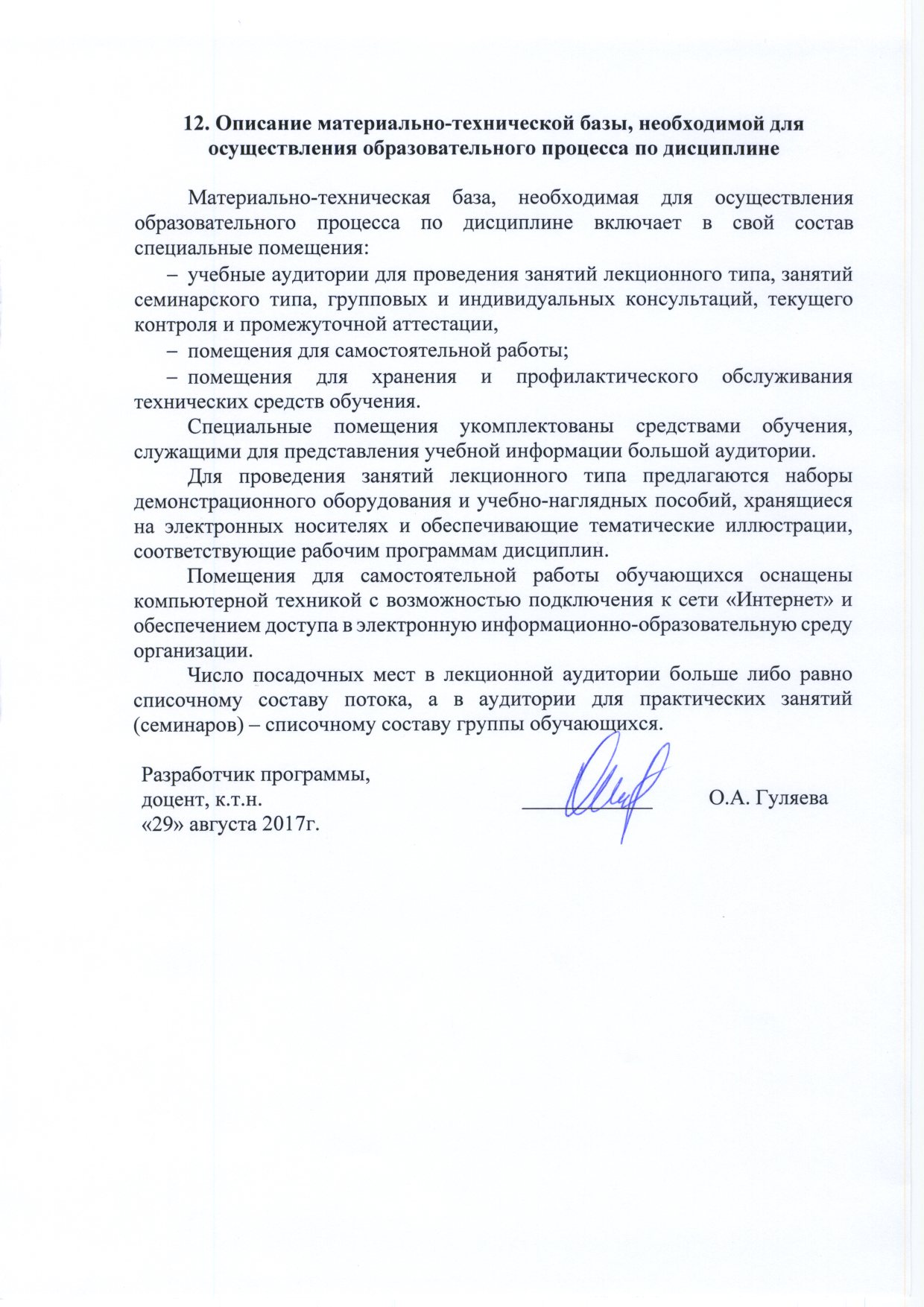 О.А. Гуляева«21» января 2019 г.